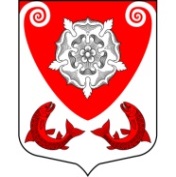 АДМИНИСТРАЦИЯРОПШИНСКОГО СЕЛЬСКОГО ПОСЕЛЕНИЯЛОМОНОСОВСКОГО  МУНИЦИПАЛЬНОГО РАЙОНАЛЕНИНГРАДСКОЙ ОБЛАСТИПОСТАНОВЛЕНИЕот 17.03.2023г.       № 24/23В соответствии с абз. 3 п. 3 ст. 72 Бюджетного кодекса Российской Федерации,  руководствуясь Уставом  Ропшинского сельского поселения, Положением о местной администрации, администрация Ропшинского сельского поселения Ломоносовского муниципального района Ленинградской области, в целях  рационального расходования бюджетных средств при выполнении полномочий, предусмотренных ФЗ-131 "Об общих принципах организации местного самоуправления в Российской Федерации"ПОСТАНОВЛЯЕТ:Заключить во втором квартале 2023г. муниципальный контракт, предметом которого является выполнение работ, оказание услуг, длительность производственного цикла выполнения, оказания которых превышает срок действия утвержденных лимитов бюджетных обязательств бюджета муниципального образования на 2023 год, плановые 2024 и 2025 г.г., со следующими существенными условиями:Предмет –  финансовая аренда (лизинг) транспортного средства – микроавтобус Предельный объем средств – 7 150 000 (Семь миллионов сто пятьдесят тыс.) руб. в том числе по годам:2023 г. – 1 850 000 (Один миллион восемьсот пятьдесят тыс.) руб.2024 г. – 1 200 000 (один миллион двести тыс.) руб.2025 г. – 1 200 000 (один миллион двести тыс.) руб.2026 г. – 1 200 000 (один миллион двести тыс.) руб.2027 г. – 1 200 000 (один миллион двести тыс.) руб.2028 г. – 500 000 (пятьсот тыс.) руб. Срок на который заключается муниципальный контракт – 60 (шестьдесят) месяцев.Начальнику сектора учета и отчетности – главному бухгалтеру О.Ю. Никрус – обеспечить внесение бюджетных ассигнований для финансирования бюджетных обязательств в очередной плановый период 2026, 2027, 2028 г.г.Контроль за исполнением настоящего постановления возложить на заместителя главы администрации Ю.А. Бакштай.Постановление администрации №42/22 от 03.11.2022 «О заключении муниципального контракта, срок действия которого превышает срок действия утвержденных лимитов бюджетных обязательств муниципального образования Ропшинское сельское поселение» признать утратившим силуНастоящее постановление вступает в силу с момента подписания.Глава администрации                                              	                     А.В. СтожукИсполнитель:Никрус О.Ю.(81376)72-248О заключении муниципального контракта, срок исполнения которого превышает срок действия утвержденных лимитов бюджетных обязательств Ропшинского сельского поселения